电子信息学院人才引进实施办法第一条 为深入实施“人才强校”战略，进一步加强人才引进工作，为学院各项事业的发展提供有力的人才保障，根据《杭州电子科技大学人才引进实施办法》（杭电人〔2021〕204号）、《杭州电子科技大学专业技术职务评聘实施办法》（杭电人〔2021〕205号）和《杭州电子科技大学内年薪制和津贴制实施办法（试行）》（杭电人〔2021〕203号），特制定本办法。第二条 人才引进分类和聘岗条件学院引进人才分为七个类别，分类标准见(附件1)。人才认定首先考察师德师风、教书育人，着重考察学术水平及其对促进学院发展的潜在贡献力。 第一层次：国际顶尖人才，全面引领学科发展的灵魂人物，能带领本学科在其领域达到或赶超国际先进水平，年龄一般不超过65周岁。第二层次A/B：学术领军人才，引领学科发展的领军人物，能带领本学科在其领域达到或赶超全国领先水平的领军人才，年龄一般不超过55周岁。第三层次A/B：优秀拔尖人才，支撑学科发展的中坚力量，A类（国家“四青人才”）一般不超过40周岁，B类一般不超过45周岁。第四层次A/B/C：特聘教授，A/B类一般不超过 38 周岁，C类一般不超过30周岁。 第六层次A/B类：特聘副教授，年龄一般不超过 35 周岁。 优秀青年博士：年龄一般不超过 35 周岁。工程背景类：年龄一般不超过45周岁。第三条 人才引进工作流程学院根据实际情况，制定了人才引进工作流程（附件2）。人才引进工作一般按照下列程序进行。个人报名/团队推荐。优秀青年博士的应聘材料包括简历、应聘表（附件3）以及佐证材料（简历、应聘表中对应的佐证材料）；第二、三、四、六层次的应聘材料包括简历、申请表（附件4）以及两份材料中对应的佐证材料。应聘者根据应聘的人才层次准备应聘材料，并将应聘材料按照次序（应聘表/申请表-简历-佐证材料，3份材料之间分页），制作成1个PDF文件后发送到dzxxzp@hdu.edu.cn，文件名格式为“姓名+毕业院校+专业”。团队推荐人员也按照上述要求准备应聘材料。材料初审。初审内容主要包括：个人履历、学位学历、职务职称、人才称号、主持承担科研项目、学术论文、专利、获奖等成果。学院择优确定参加面试的人员名单，未进入者不再通知（其中第四层次C类需要经学院学术委员会会议鉴定）。（三）政审或引才背景调查。由学院党委对初审通过人员进行考察，重点考察政治立场、师德师风、学术诚信、社会诚信、知识产权风险、主要社会关系和海外学习工作等方面情况，并由学院党委给出考察意见。对长期在海外工作的人员，需学校外事管理部门配合做好相关工作。（四）达成求职意向。用人团队与应聘人员充分沟通，达成初步求职意向。（五）面试考察。团队向学院提交面试申请，由学院评议组对应聘人员进行会评。评议组成员由院长负责召集。1. 第二、三、四、六层次评议组由不少于7名成员组成，包括学院领导2人、用人团队负责人、学术委员会委员4人，其余成员可根据实际情况增补。2. 优秀青年博士评议组由不少于5名成员组成，包括学院领导1人、用人团队负责人、学术委员会委员2人，其余成员可根据实际情况增补。（六）公示及推荐拟引进第二、三、四、六层次人才材料由学院办公室公示7日，报送校人事处；拟引进优秀青年博士，由学院报送校人事处。（七）入职报到及签约。由校人事处以邮件方式向引进人才发送签约邀请，新聘人员按规定办理入职报到手续，并签订聘任合同。第四条 聘岗目标和主要任务引进人才在服务期内，应履行相应岗位职责，完成合同约定的目标任务，并接受考核。学院对引进的七个类别人才设定了聘期内对应岗位目标和主要任务（参考）(附件5)。 第五条 本办法中涉及的SCI期刊分区均指中国科学院文献情报中心发布的期刊分区数据，特指论文发表当年升级版大类分区。第六条 共同一作或者共同通信作者的论文减半计算，预警期刊论文不计入。第七条 本办法自颁布之日起施行，原《电子信息学院特聘教授岗位聘任条件》（电子信息学院〔2019〕1号）即行废止。附件1:杭州电子科技大学电子信息学院引进人才分类标准及聘岗条件附件2：电子信息学院人才引进工作流程图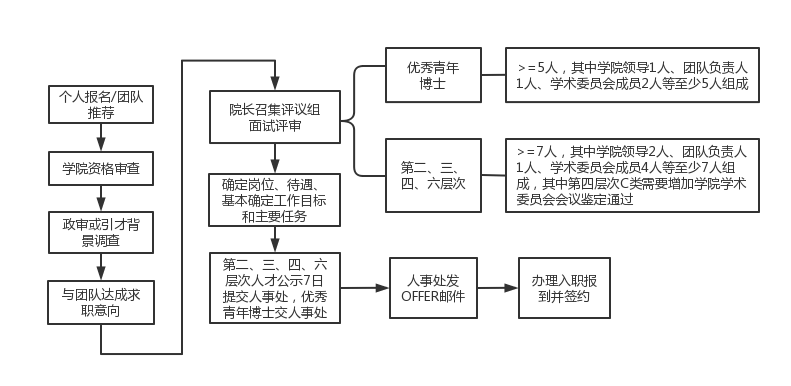 附件3：杭州电子科技大学公开招聘应聘表（教学科研岗）学院（部门）：                       岗位：附件4杭州电子科技大学引进高层次人才岗位申请表          设岗学科：                                  二级学院/单位：                   申请岗位：  第    层次       岗位 申请人姓名：                                申请人国籍：                                联系电话：                                      填表日期：  年  月  日杭州电子科技大学填表说明一、填写内容必须实事求是、真实准确。二、表格第1至5栏由申请人本人填写。第2栏、第4栏为活页，可另附页，第3栏按要求限填。第1-3栏的内容及其所提供佐证材料由所在学院负责审核。四、表格第8栏由所在学院学术委员会/评议组填写，第 6、7、9栏由设岗二级学院单位填写。五、提供所填内容附件材料一份(装订成一册)。附件材料一般应包括：（1）学历学位证书复印件，（2）身份证或护照复印件，（3）在海外学习或工作的证明材料，（4）主要成果（代表性论著、专利证书、产品证书）复印件或证明材料，（5）领导（参与）过的主要项目证明材料，（6）奖励证书复印件，（7）其他需要提交的材料。1. 申请人简况2.申请人综述3.代表性项目、奖励、论文论著、人才称号3.1　近五年省部级及以上研究项目一览表（限填５项）3.2　近五年省部级及以上科技奖励一览表（限填５项）3.3　近五年代表性论文、论著一览表（限填10篇、部）注：级别一般填top期刊，SCI（含分区）、SSCI、权威、一级、核心期刊等。3.4 人才称号（省部级及以上，限填5项）4.工作思路及预期目标5.申请人承诺6.二级学院/单位材料审核意见7.二级党组织考察意见8.二级学院/单位考评意见9.二级学院/单位聘岗意见10. 党委人才办/人事处审核意见11. 高层次人才工作联席会评议意见12. 学校审定意见（此栏由人才办填写）附件5：人才对应岗位目标和主要任务（参考）附件6：学院认定的TOP期刊（2022版）中国科学院文献情报中心期刊分区表一区期刊（升级版大类分区）；中国科学院文献情报中心期刊分区表TOP期刊（升级版大类分区）；学院认定的其它TOP期刊：IEEE TAP、IEEE TMTT、IEEE TED、IEEE EDL，IEEE ISSCC、IEEE IEDM、IEEE TCAD、IEEE TTST、IEEE TCAS-I。电子信息学院（微电子学院）人才类别人才引进聘岗条件第一、二、三层次学校文件要求第四层次A类：年龄一般不超过38周岁，浙江省“万人计划”（青年拔尖人才）；或国家级人才（项目）最后一轮答辩（未通过）者；或海外/境外知名高校副教授以上；或一级学会优博获得者。 B类：年龄一般不超过38周岁，国内双一流高校/国家级研究所副教授（副高）、海外（境外）高校助理教授（全职）、博士后，且满足下列条件中的2项（必须满足1、2中的1项，可重复）：1．作为第一作者或者通信作者发表学院认定的TOP期刊论文（具体目录见附件6，以下同）5篇或热点/高被引/nature子刊/ science子刊/影响因子20以上论文2篇。2．主持国家级重点及以上科研项目1项；或主持国家级科研项目2项。 3．国家三大科技奖成员；或省部级科研成果一等奖排名前2，二等奖排名第1；或国家教学成果奖排名前2；或以第一指导教师/一作获互联网+国家一等奖；或国家金课、教材负责人。C类：年龄不超过30周岁，学科紧缺方向博士毕业，成果具有国际影响力、不低于第四层次B类成果条件，需要经学院学术委员会会议鉴定通过。第六层次A类：年龄一般不超过35周岁，国内双一流高校/国家级研究所副教授（副高）、海外（境外）著名高校助理教授（全职），成果超过学院当年或者前一年对应的副高专业技术职务评聘条件；一级学会优博提名奖获得者。B类：年龄一般不超过35周岁，海内外知名高校、科研院所拥有正式教学科研职位的优秀人才或优秀博士、博士后（具有一年以上海外经历者优先），且满足下列条件中的2项（可重复）：1．作为第一作者或者通信作者发表学院认定的TOP期刊论文2篇或SCI二区以上论文4篇或热点/高被引/nature子刊/science子刊/影响因子20以上论文1篇。2．主持国家级科研项目1项。 3．国家三大科技奖成员；或省部级科研成果一等奖排名前3/二等奖排名前2/三等奖排名第1；或国家教学成果奖成员；或以第一指导教师/一作获得互联网+国家二等奖及以上。优秀青年博士年龄一般不超过35周岁，作为第一作者或者通信作者发表学科相关SCI论文2篇或学院认定的TOP期刊论文1篇，具有海外经历者优先。工程背景类年龄一般不超过45周岁，行业内知名企业10年以上研发工作经验，成果显著，并具有省级认定的高级工程师职称人员（学位放宽至硕士学位）。姓 名性别性别性别出生日期出生日期出生日期出生日期     年  月  日     年  月  日     年  月  日     年  月  日     年  月  日     年  月  日     年  月  日     年  月  日     年  月  日近期2寸照片（电子或实物）近期2寸照片（电子或实物）近期2寸照片（电子或实物）政治面貌证件类型证件类型证件类型证件号码证件号码证件号码证件号码近期2寸照片（电子或实物）近期2寸照片（电子或实物）近期2寸照片（电子或实物）户  籍所在地婚姻状况婚姻状况婚姻状况档案保管单位档案保管单位档案保管单位档案保管单位近期2寸照片（电子或实物）近期2寸照片（电子或实物）近期2寸照片（电子或实物）联系方式通信地址通信地址通信地址                                     邮编：                                     邮编：                                     邮编：                                     邮编：                                     邮编：                                     邮编：                                     邮编：                                     邮编：                                     邮编：                                     邮编：                                     邮编：                                     邮编：                                     邮编：                                     邮编：                                     邮编：                                     邮编：                                     邮编：                                     邮编：                                     邮编：                                     邮编：                                     邮编：                                     邮编：                                     邮编：                                     邮编：联系方式电子邮件电子邮件电子邮件手机手机手机手机座机座机座机座机教育背景（自大学起填写）起止时间起止时间起止时间起止时间起止时间毕业学校毕业学校毕业学校毕业学校毕业学校毕业学校学历及学位学历及学位学历及学位学历及学位学历及学位学历及学位学历及学位专业及研究方向专业及研究方向专业及研究方向专业及研究方向专业及研究方向专业及研究方向证明人证明人证明人教育背景（自大学起填写）2001.09-2005.62001.09-2005.62001.09-2005.62001.09-2005.62001.09-2005.6清华大学清华大学清华大学清华大学清华大学清华大学本科学士本科学士本科学士本科学士本科学士本科学士本科学士计算机应用技术计算机应用技术计算机应用技术计算机应用技术计算机应用技术计算机应用技术教育背景（自大学起填写）教育背景（自大学起填写）工作经历起止时间起止时间起止时间起止时间起止时间工作单位工作单位工作单位工作单位工作单位工作单位职务职务职务职务职务职务职务主要工作主要工作主要工作主要工作主要工作主要工作证明人证明人证明人工作经历2001.09-2005.62001.09-2005.62001.09-2005.62001.09-2005.62001.09-2005.6北京大学北京大学北京大学北京大学北京大学北京大学教授/院长教授/院长教授/院长教授/院长教授/院长教授/院长教授/院长学科XXX学科XXX学科XXX学科XXX学科XXX学科XXX张三张三张三工作经历工作经历最高专业技术资格取得时间取得时间取得时间取得时间取得时间取得时间聘任时间聘任时间聘任时间聘任时间聘任时间聘任时间奖惩情况（姓名、奖惩类型、奖惩单位、奖惩时间）（姓名、奖惩类型、奖惩单位、奖惩时间）（姓名、奖惩类型、奖惩单位、奖惩时间）（姓名、奖惩类型、奖惩单位、奖惩时间）（姓名、奖惩类型、奖惩单位、奖惩时间）（姓名、奖惩类型、奖惩单位、奖惩时间）（姓名、奖惩类型、奖惩单位、奖惩时间）（姓名、奖惩类型、奖惩单位、奖惩时间）（姓名、奖惩类型、奖惩单位、奖惩时间）（姓名、奖惩类型、奖惩单位、奖惩时间）（姓名、奖惩类型、奖惩单位、奖惩时间）（姓名、奖惩类型、奖惩单位、奖惩时间）（姓名、奖惩类型、奖惩单位、奖惩时间）（姓名、奖惩类型、奖惩单位、奖惩时间）（姓名、奖惩类型、奖惩单位、奖惩时间）（姓名、奖惩类型、奖惩单位、奖惩时间）（姓名、奖惩类型、奖惩单位、奖惩时间）（姓名、奖惩类型、奖惩单位、奖惩时间）（姓名、奖惩类型、奖惩单位、奖惩时间）（姓名、奖惩类型、奖惩单位、奖惩时间）（姓名、奖惩类型、奖惩单位、奖惩时间）（姓名、奖惩类型、奖惩单位、奖惩时间）（姓名、奖惩类型、奖惩单位、奖惩时间）（姓名、奖惩类型、奖惩单位、奖惩时间）（姓名、奖惩类型、奖惩单位、奖惩时间）（姓名、奖惩类型、奖惩单位、奖惩时间）（姓名、奖惩类型、奖惩单位、奖惩时间）申请人综述（政治表现、师德师风、教书育人和教学科研业绩特色亮点，可另附页）（政治表现、师德师风、教书育人和教学科研业绩特色亮点，可另附页）（政治表现、师德师风、教书育人和教学科研业绩特色亮点，可另附页）（政治表现、师德师风、教书育人和教学科研业绩特色亮点，可另附页）（政治表现、师德师风、教书育人和教学科研业绩特色亮点，可另附页）（政治表现、师德师风、教书育人和教学科研业绩特色亮点，可另附页）（政治表现、师德师风、教书育人和教学科研业绩特色亮点，可另附页）（政治表现、师德师风、教书育人和教学科研业绩特色亮点，可另附页）（政治表现、师德师风、教书育人和教学科研业绩特色亮点，可另附页）（政治表现、师德师风、教书育人和教学科研业绩特色亮点，可另附页）（政治表现、师德师风、教书育人和教学科研业绩特色亮点，可另附页）（政治表现、师德师风、教书育人和教学科研业绩特色亮点，可另附页）（政治表现、师德师风、教书育人和教学科研业绩特色亮点，可另附页）（政治表现、师德师风、教书育人和教学科研业绩特色亮点，可另附页）（政治表现、师德师风、教书育人和教学科研业绩特色亮点，可另附页）（政治表现、师德师风、教书育人和教学科研业绩特色亮点，可另附页）（政治表现、师德师风、教书育人和教学科研业绩特色亮点，可另附页）（政治表现、师德师风、教书育人和教学科研业绩特色亮点，可另附页）（政治表现、师德师风、教书育人和教学科研业绩特色亮点，可另附页）（政治表现、师德师风、教书育人和教学科研业绩特色亮点，可另附页）（政治表现、师德师风、教书育人和教学科研业绩特色亮点，可另附页）（政治表现、师德师风、教书育人和教学科研业绩特色亮点，可另附页）（政治表现、师德师风、教书育人和教学科研业绩特色亮点，可另附页）（政治表现、师德师风、教书育人和教学科研业绩特色亮点，可另附页）（政治表现、师德师风、教书育人和教学科研业绩特色亮点，可另附页）（政治表现、师德师风、教书育人和教学科研业绩特色亮点，可另附页）（政治表现、师德师风、教书育人和教学科研业绩特色亮点，可另附页）代表性学术业绩（主要指以第一作者发表的论文或出版的学术著作，主持的研究项目、专利等情况，可单独另附。）（主要指以第一作者发表的论文或出版的学术著作，主持的研究项目、专利等情况，可单独另附。）（主要指以第一作者发表的论文或出版的学术著作，主持的研究项目、专利等情况，可单独另附。）（主要指以第一作者发表的论文或出版的学术著作，主持的研究项目、专利等情况，可单独另附。）（主要指以第一作者发表的论文或出版的学术著作，主持的研究项目、专利等情况，可单独另附。）（主要指以第一作者发表的论文或出版的学术著作，主持的研究项目、专利等情况，可单独另附。）（主要指以第一作者发表的论文或出版的学术著作，主持的研究项目、专利等情况，可单独另附。）（主要指以第一作者发表的论文或出版的学术著作，主持的研究项目、专利等情况，可单独另附。）（主要指以第一作者发表的论文或出版的学术著作，主持的研究项目、专利等情况，可单独另附。）（主要指以第一作者发表的论文或出版的学术著作，主持的研究项目、专利等情况，可单独另附。）（主要指以第一作者发表的论文或出版的学术著作，主持的研究项目、专利等情况，可单独另附。）（主要指以第一作者发表的论文或出版的学术著作，主持的研究项目、专利等情况，可单独另附。）（主要指以第一作者发表的论文或出版的学术著作，主持的研究项目、专利等情况，可单独另附。）（主要指以第一作者发表的论文或出版的学术著作，主持的研究项目、专利等情况，可单独另附。）（主要指以第一作者发表的论文或出版的学术著作，主持的研究项目、专利等情况，可单独另附。）（主要指以第一作者发表的论文或出版的学术著作，主持的研究项目、专利等情况，可单独另附。）（主要指以第一作者发表的论文或出版的学术著作，主持的研究项目、专利等情况，可单独另附。）（主要指以第一作者发表的论文或出版的学术著作，主持的研究项目、专利等情况，可单独另附。）（主要指以第一作者发表的论文或出版的学术著作，主持的研究项目、专利等情况，可单独另附。）（主要指以第一作者发表的论文或出版的学术著作，主持的研究项目、专利等情况，可单独另附。）（主要指以第一作者发表的论文或出版的学术著作，主持的研究项目、专利等情况，可单独另附。）（主要指以第一作者发表的论文或出版的学术著作，主持的研究项目、专利等情况，可单独另附。）（主要指以第一作者发表的论文或出版的学术著作，主持的研究项目、专利等情况，可单独另附。）（主要指以第一作者发表的论文或出版的学术著作，主持的研究项目、专利等情况，可单独另附。）（主要指以第一作者发表的论文或出版的学术著作，主持的研究项目、专利等情况，可单独另附。）（主要指以第一作者发表的论文或出版的学术著作，主持的研究项目、专利等情况，可单独另附。）（主要指以第一作者发表的论文或出版的学术著作，主持的研究项目、专利等情况，可单独另附。）参加的学术社团及任职配偶情况姓名姓名出生年月出生年月出生年月政治面貌政治面貌政治面貌政治面貌政治面貌配偶情况最高学历最高学历最高学位最高学位最高学位职称职称职称职称职称配偶情况毕业学校毕业学校所学专业所学专业所学专业所学专业所学专业所学专业配偶情况工作单位及职务工作单位及职务工作单位及职务工作单位及职务工作单位及职务工作单位及职务工作单位及职务配偶情况家庭住址家庭住址家庭住址家庭住址家庭住址家庭住址家庭住址家庭成员和社会关系关系关系姓名姓名姓名姓名姓名出生年月出生年月出生年月学习或工作单位及职务学习或工作单位及职务学习或工作单位及职务学习或工作单位及职务学习或工作单位及职务学习或工作单位及职务学习或工作单位及职务学习或工作单位及职务学习或工作单位及职务学习或工作单位及职务学习或工作单位及职务学习或工作单位及职务学习或工作单位及职务学习或工作单位及职务学习或工作单位及职务学习或工作单位及职务学习或工作单位及职务家庭成员和社会关系家庭成员和社会关系家庭成员和社会关系家庭成员和社会关系家庭成员和社会关系工作思路和预期目标申请人在聘期内拟实现的目标和工作思路等(可另附页) 申请人在聘期内拟实现的目标和工作思路等(可另附页) 申请人在聘期内拟实现的目标和工作思路等(可另附页) 申请人在聘期内拟实现的目标和工作思路等(可另附页) 申请人在聘期内拟实现的目标和工作思路等(可另附页) 申请人在聘期内拟实现的目标和工作思路等(可另附页) 申请人在聘期内拟实现的目标和工作思路等(可另附页) 申请人在聘期内拟实现的目标和工作思路等(可另附页) 申请人在聘期内拟实现的目标和工作思路等(可另附页) 申请人在聘期内拟实现的目标和工作思路等(可另附页) 申请人在聘期内拟实现的目标和工作思路等(可另附页) 申请人在聘期内拟实现的目标和工作思路等(可另附页) 申请人在聘期内拟实现的目标和工作思路等(可另附页) 申请人在聘期内拟实现的目标和工作思路等(可另附页) 申请人在聘期内拟实现的目标和工作思路等(可另附页) 申请人在聘期内拟实现的目标和工作思路等(可另附页) 申请人在聘期内拟实现的目标和工作思路等(可另附页) 申请人在聘期内拟实现的目标和工作思路等(可另附页) 申请人在聘期内拟实现的目标和工作思路等(可另附页) 申请人在聘期内拟实现的目标和工作思路等(可另附页) 申请人在聘期内拟实现的目标和工作思路等(可另附页) 申请人在聘期内拟实现的目标和工作思路等(可另附页) 申请人在聘期内拟实现的目标和工作思路等(可另附页) 申请人在聘期内拟实现的目标和工作思路等(可另附页) 申请人在聘期内拟实现的目标和工作思路等(可另附页) 申请人在聘期内拟实现的目标和工作思路等(可另附页) 申请人在聘期内拟实现的目标和工作思路等(可另附页) 本人承诺上述材料真实准确，如有不实之处，愿承担由此引起的一切责任。签 字：年   月   日本人承诺上述材料真实准确，如有不实之处，愿承担由此引起的一切责任。签 字：年   月   日本人承诺上述材料真实准确，如有不实之处，愿承担由此引起的一切责任。签 字：年   月   日本人承诺上述材料真实准确，如有不实之处，愿承担由此引起的一切责任。签 字：年   月   日本人承诺上述材料真实准确，如有不实之处，愿承担由此引起的一切责任。签 字：年   月   日本人承诺上述材料真实准确，如有不实之处，愿承担由此引起的一切责任。签 字：年   月   日本人承诺上述材料真实准确，如有不实之处，愿承担由此引起的一切责任。签 字：年   月   日本人承诺上述材料真实准确，如有不实之处，愿承担由此引起的一切责任。签 字：年   月   日本人承诺上述材料真实准确，如有不实之处，愿承担由此引起的一切责任。签 字：年   月   日本人承诺上述材料真实准确，如有不实之处，愿承担由此引起的一切责任。签 字：年   月   日本人承诺上述材料真实准确，如有不实之处，愿承担由此引起的一切责任。签 字：年   月   日本人承诺上述材料真实准确，如有不实之处，愿承担由此引起的一切责任。签 字：年   月   日本人承诺上述材料真实准确，如有不实之处，愿承担由此引起的一切责任。签 字：年   月   日本人承诺上述材料真实准确，如有不实之处，愿承担由此引起的一切责任。签 字：年   月   日本人承诺上述材料真实准确，如有不实之处，愿承担由此引起的一切责任。签 字：年   月   日本人承诺上述材料真实准确，如有不实之处，愿承担由此引起的一切责任。签 字：年   月   日本人承诺上述材料真实准确，如有不实之处，愿承担由此引起的一切责任。签 字：年   月   日本人承诺上述材料真实准确，如有不实之处，愿承担由此引起的一切责任。签 字：年   月   日本人承诺上述材料真实准确，如有不实之处，愿承担由此引起的一切责任。签 字：年   月   日本人承诺上述材料真实准确，如有不实之处，愿承担由此引起的一切责任。签 字：年   月   日本人承诺上述材料真实准确，如有不实之处，愿承担由此引起的一切责任。签 字：年   月   日本人承诺上述材料真实准确，如有不实之处，愿承担由此引起的一切责任。签 字：年   月   日本人承诺上述材料真实准确，如有不实之处，愿承担由此引起的一切责任。签 字：年   月   日本人承诺上述材料真实准确，如有不实之处，愿承担由此引起的一切责任。签 字：年   月   日本人承诺上述材料真实准确，如有不实之处，愿承担由此引起的一切责任。签 字：年   月   日本人承诺上述材料真实准确，如有不实之处，愿承担由此引起的一切责任。签 字：年   月   日本人承诺上述材料真实准确，如有不实之处，愿承担由此引起的一切责任。签 字：年   月   日本人承诺上述材料真实准确，如有不实之处，愿承担由此引起的一切责任。签 字：年   月   日二级学院/材料审核经审核，应聘人员所提供的材料真实准确，符合学校教学科研岗位申请基本条件。审核人签字：                                  年   月   日经审核，应聘人员所提供的材料真实准确，符合学校教学科研岗位申请基本条件。审核人签字：                                  年   月   日经审核，应聘人员所提供的材料真实准确，符合学校教学科研岗位申请基本条件。审核人签字：                                  年   月   日经审核，应聘人员所提供的材料真实准确，符合学校教学科研岗位申请基本条件。审核人签字：                                  年   月   日经审核，应聘人员所提供的材料真实准确，符合学校教学科研岗位申请基本条件。审核人签字：                                  年   月   日经审核，应聘人员所提供的材料真实准确，符合学校教学科研岗位申请基本条件。审核人签字：                                  年   月   日经审核，应聘人员所提供的材料真实准确，符合学校教学科研岗位申请基本条件。审核人签字：                                  年   月   日经审核，应聘人员所提供的材料真实准确，符合学校教学科研岗位申请基本条件。审核人签字：                                  年   月   日经审核，应聘人员所提供的材料真实准确，符合学校教学科研岗位申请基本条件。审核人签字：                                  年   月   日经审核，应聘人员所提供的材料真实准确，符合学校教学科研岗位申请基本条件。审核人签字：                                  年   月   日经审核，应聘人员所提供的材料真实准确，符合学校教学科研岗位申请基本条件。审核人签字：                                  年   月   日经审核，应聘人员所提供的材料真实准确，符合学校教学科研岗位申请基本条件。审核人签字：                                  年   月   日经审核，应聘人员所提供的材料真实准确，符合学校教学科研岗位申请基本条件。审核人签字：                                  年   月   日经审核，应聘人员所提供的材料真实准确，符合学校教学科研岗位申请基本条件。审核人签字：                                  年   月   日经审核，应聘人员所提供的材料真实准确，符合学校教学科研岗位申请基本条件。审核人签字：                                  年   月   日经审核，应聘人员所提供的材料真实准确，符合学校教学科研岗位申请基本条件。审核人签字：                                  年   月   日经审核，应聘人员所提供的材料真实准确，符合学校教学科研岗位申请基本条件。审核人签字：                                  年   月   日经审核，应聘人员所提供的材料真实准确，符合学校教学科研岗位申请基本条件。审核人签字：                                  年   月   日经审核，应聘人员所提供的材料真实准确，符合学校教学科研岗位申请基本条件。审核人签字：                                  年   月   日经审核，应聘人员所提供的材料真实准确，符合学校教学科研岗位申请基本条件。审核人签字：                                  年   月   日经审核，应聘人员所提供的材料真实准确，符合学校教学科研岗位申请基本条件。审核人签字：                                  年   月   日经审核，应聘人员所提供的材料真实准确，符合学校教学科研岗位申请基本条件。审核人签字：                                  年   月   日经审核，应聘人员所提供的材料真实准确，符合学校教学科研岗位申请基本条件。审核人签字：                                  年   月   日经审核，应聘人员所提供的材料真实准确，符合学校教学科研岗位申请基本条件。审核人签字：                                  年   月   日经审核，应聘人员所提供的材料真实准确，符合学校教学科研岗位申请基本条件。审核人签字：                                  年   月   日经审核，应聘人员所提供的材料真实准确，符合学校教学科研岗位申请基本条件。审核人签字：                                  年   月   日经审核，应聘人员所提供的材料真实准确，符合学校教学科研岗位申请基本条件。审核人签字：                                  年   月   日二级党组织考察意见                          二级党组织负责人签字：                                                     年    月    日                          二级党组织负责人签字：                                                     年    月    日                          二级党组织负责人签字：                                                     年    月    日                          二级党组织负责人签字：                                                     年    月    日                          二级党组织负责人签字：                                                     年    月    日                          二级党组织负责人签字：                                                     年    月    日                          二级党组织负责人签字：                                                     年    月    日                          二级党组织负责人签字：                                                     年    月    日                          二级党组织负责人签字：                                                     年    月    日                          二级党组织负责人签字：                                                     年    月    日                          二级党组织负责人签字：                                                     年    月    日                          二级党组织负责人签字：                                                     年    月    日                          二级党组织负责人签字：                                                     年    月    日                          二级党组织负责人签字：                                                     年    月    日                          二级党组织负责人签字：                                                     年    月    日                          二级党组织负责人签字：                                                     年    月    日                          二级党组织负责人签字：                                                     年    月    日                          二级党组织负责人签字：                                                     年    月    日                          二级党组织负责人签字：                                                     年    月    日                          二级党组织负责人签字：                                                     年    月    日                          二级党组织负责人签字：                                                     年    月    日                          二级党组织负责人签字：                                                     年    月    日                          二级党组织负责人签字：                                                     年    月    日                          二级党组织负责人签字：                                                     年    月    日                          二级党组织负责人签字：                                                     年    月    日                          二级党组织负责人签字：                                                     年    月    日                          二级党组织负责人签字：                                                     年    月    日学院考评情况每项满分10分，总分100分每项满分10分，总分100分每项满分10分，总分100分每项满分10分，总分100分每项满分10分，总分100分每项满分10分，总分100分每项满分10分，总分100分每项满分10分，总分100分每项满分10分，总分100分每项满分10分，总分100分每项满分10分，总分100分每项满分10分，总分100分每项满分10分，总分100分每项满分10分，总分100分每项满分10分，总分100分每项满分10分，总分100分每项满分10分，总分100分每项满分10分，总分100分每项满分10分，总分100分每项满分10分，总分100分每项满分10分，总分100分每项满分10分，总分100分每项满分10分，总分100分每项满分10分，总分100分每项满分10分，总分100分每项满分10分，总分100分每项满分10分，总分100分学院考评情况政治品德师德师风师德师风师德师风学术诚信学术诚信学术水平学术水平教育背景教育背景教学能力教学能力教学能力教学能力学术/工程能力学术/工程能力学术/工程能力发展潜力发展潜力外语水平外语水平外语水平心理素质心理素质心理素质心理素质总分学院考评情况学院考评情况表决结果表决结果表决结果表决结果表决结果表决结果表决结果表决结果表决结果表决结果表决结果表决结果表决结果表决结果表决结果表决结果表决结果表决结果表决结果表决结果表决结果表决结果表决结果表决结果表决结果表决结果表决结果学院考评情况投票人数投票人数投票人数同意人数同意人数不同意人数不同意人数不同意人数不同意人数弃权人数弃权人数弃权人数弃权人数弃权人数学院考评情况考评小组成员签字（5人及以上）：                                     组长签字：                                                        年    月    日考评小组成员签字（5人及以上）：                                     组长签字：                                                        年    月    日考评小组成员签字（5人及以上）：                                     组长签字：                                                        年    月    日考评小组成员签字（5人及以上）：                                     组长签字：                                                        年    月    日考评小组成员签字（5人及以上）：                                     组长签字：                                                        年    月    日考评小组成员签字（5人及以上）：                                     组长签字：                                                        年    月    日考评小组成员签字（5人及以上）：                                     组长签字：                                                        年    月    日考评小组成员签字（5人及以上）：                                     组长签字：                                                        年    月    日考评小组成员签字（5人及以上）：                                     组长签字：                                                        年    月    日考评小组成员签字（5人及以上）：                                     组长签字：                                                        年    月    日考评小组成员签字（5人及以上）：                                     组长签字：                                                        年    月    日考评小组成员签字（5人及以上）：                                     组长签字：                                                        年    月    日考评小组成员签字（5人及以上）：                                     组长签字：                                                        年    月    日考评小组成员签字（5人及以上）：                                     组长签字：                                                        年    月    日考评小组成员签字（5人及以上）：                                     组长签字：                                                        年    月    日考评小组成员签字（5人及以上）：                                     组长签字：                                                        年    月    日考评小组成员签字（5人及以上）：                                     组长签字：                                                        年    月    日考评小组成员签字（5人及以上）：                                     组长签字：                                                        年    月    日考评小组成员签字（5人及以上）：                                     组长签字：                                                        年    月    日考评小组成员签字（5人及以上）：                                     组长签字：                                                        年    月    日考评小组成员签字（5人及以上）：                                     组长签字：                                                        年    月    日考评小组成员签字（5人及以上）：                                     组长签字：                                                        年    月    日考评小组成员签字（5人及以上）：                                     组长签字：                                                        年    月    日考评小组成员签字（5人及以上）：                                     组长签字：                                                        年    月    日考评小组成员签字（5人及以上）：                                     组长签字：                                                        年    月    日考评小组成员签字（5人及以上）：                                     组长签字：                                                        年    月    日考评小组成员签字（5人及以上）：                                     组长签字：                                                        年    月    日二级学院、单位意见及人员使用计划1、接收意见(是否同意)：2、计划安排系、研究所或教研室及岗位：3、计划进入的学科及团队：3、现有学科（方向）或研究所梯队情况：教学科研人员共      人，其中教授    人，副教授     人，博士    人。4、需要说明的其他情况：二级单位主要负责人签字：              （盖章）年   月    日1、接收意见(是否同意)：2、计划安排系、研究所或教研室及岗位：3、计划进入的学科及团队：3、现有学科（方向）或研究所梯队情况：教学科研人员共      人，其中教授    人，副教授     人，博士    人。4、需要说明的其他情况：二级单位主要负责人签字：              （盖章）年   月    日1、接收意见(是否同意)：2、计划安排系、研究所或教研室及岗位：3、计划进入的学科及团队：3、现有学科（方向）或研究所梯队情况：教学科研人员共      人，其中教授    人，副教授     人，博士    人。4、需要说明的其他情况：二级单位主要负责人签字：              （盖章）年   月    日1、接收意见(是否同意)：2、计划安排系、研究所或教研室及岗位：3、计划进入的学科及团队：3、现有学科（方向）或研究所梯队情况：教学科研人员共      人，其中教授    人，副教授     人，博士    人。4、需要说明的其他情况：二级单位主要负责人签字：              （盖章）年   月    日1、接收意见(是否同意)：2、计划安排系、研究所或教研室及岗位：3、计划进入的学科及团队：3、现有学科（方向）或研究所梯队情况：教学科研人员共      人，其中教授    人，副教授     人，博士    人。4、需要说明的其他情况：二级单位主要负责人签字：              （盖章）年   月    日1、接收意见(是否同意)：2、计划安排系、研究所或教研室及岗位：3、计划进入的学科及团队：3、现有学科（方向）或研究所梯队情况：教学科研人员共      人，其中教授    人，副教授     人，博士    人。4、需要说明的其他情况：二级单位主要负责人签字：              （盖章）年   月    日1、接收意见(是否同意)：2、计划安排系、研究所或教研室及岗位：3、计划进入的学科及团队：3、现有学科（方向）或研究所梯队情况：教学科研人员共      人，其中教授    人，副教授     人，博士    人。4、需要说明的其他情况：二级单位主要负责人签字：              （盖章）年   月    日1、接收意见(是否同意)：2、计划安排系、研究所或教研室及岗位：3、计划进入的学科及团队：3、现有学科（方向）或研究所梯队情况：教学科研人员共      人，其中教授    人，副教授     人，博士    人。4、需要说明的其他情况：二级单位主要负责人签字：              （盖章）年   月    日1、接收意见(是否同意)：2、计划安排系、研究所或教研室及岗位：3、计划进入的学科及团队：3、现有学科（方向）或研究所梯队情况：教学科研人员共      人，其中教授    人，副教授     人，博士    人。4、需要说明的其他情况：二级单位主要负责人签字：              （盖章）年   月    日1、接收意见(是否同意)：2、计划安排系、研究所或教研室及岗位：3、计划进入的学科及团队：3、现有学科（方向）或研究所梯队情况：教学科研人员共      人，其中教授    人，副教授     人，博士    人。4、需要说明的其他情况：二级单位主要负责人签字：              （盖章）年   月    日1、接收意见(是否同意)：2、计划安排系、研究所或教研室及岗位：3、计划进入的学科及团队：3、现有学科（方向）或研究所梯队情况：教学科研人员共      人，其中教授    人，副教授     人，博士    人。4、需要说明的其他情况：二级单位主要负责人签字：              （盖章）年   月    日1、接收意见(是否同意)：2、计划安排系、研究所或教研室及岗位：3、计划进入的学科及团队：3、现有学科（方向）或研究所梯队情况：教学科研人员共      人，其中教授    人，副教授     人，博士    人。4、需要说明的其他情况：二级单位主要负责人签字：              （盖章）年   月    日1、接收意见(是否同意)：2、计划安排系、研究所或教研室及岗位：3、计划进入的学科及团队：3、现有学科（方向）或研究所梯队情况：教学科研人员共      人，其中教授    人，副教授     人，博士    人。4、需要说明的其他情况：二级单位主要负责人签字：              （盖章）年   月    日1、接收意见(是否同意)：2、计划安排系、研究所或教研室及岗位：3、计划进入的学科及团队：3、现有学科（方向）或研究所梯队情况：教学科研人员共      人，其中教授    人，副教授     人，博士    人。4、需要说明的其他情况：二级单位主要负责人签字：              （盖章）年   月    日1、接收意见(是否同意)：2、计划安排系、研究所或教研室及岗位：3、计划进入的学科及团队：3、现有学科（方向）或研究所梯队情况：教学科研人员共      人，其中教授    人，副教授     人，博士    人。4、需要说明的其他情况：二级单位主要负责人签字：              （盖章）年   月    日1、接收意见(是否同意)：2、计划安排系、研究所或教研室及岗位：3、计划进入的学科及团队：3、现有学科（方向）或研究所梯队情况：教学科研人员共      人，其中教授    人，副教授     人，博士    人。4、需要说明的其他情况：二级单位主要负责人签字：              （盖章）年   月    日1、接收意见(是否同意)：2、计划安排系、研究所或教研室及岗位：3、计划进入的学科及团队：3、现有学科（方向）或研究所梯队情况：教学科研人员共      人，其中教授    人，副教授     人，博士    人。4、需要说明的其他情况：二级单位主要负责人签字：              （盖章）年   月    日1、接收意见(是否同意)：2、计划安排系、研究所或教研室及岗位：3、计划进入的学科及团队：3、现有学科（方向）或研究所梯队情况：教学科研人员共      人，其中教授    人，副教授     人，博士    人。4、需要说明的其他情况：二级单位主要负责人签字：              （盖章）年   月    日1、接收意见(是否同意)：2、计划安排系、研究所或教研室及岗位：3、计划进入的学科及团队：3、现有学科（方向）或研究所梯队情况：教学科研人员共      人，其中教授    人，副教授     人，博士    人。4、需要说明的其他情况：二级单位主要负责人签字：              （盖章）年   月    日1、接收意见(是否同意)：2、计划安排系、研究所或教研室及岗位：3、计划进入的学科及团队：3、现有学科（方向）或研究所梯队情况：教学科研人员共      人，其中教授    人，副教授     人，博士    人。4、需要说明的其他情况：二级单位主要负责人签字：              （盖章）年   月    日1、接收意见(是否同意)：2、计划安排系、研究所或教研室及岗位：3、计划进入的学科及团队：3、现有学科（方向）或研究所梯队情况：教学科研人员共      人，其中教授    人，副教授     人，博士    人。4、需要说明的其他情况：二级单位主要负责人签字：              （盖章）年   月    日1、接收意见(是否同意)：2、计划安排系、研究所或教研室及岗位：3、计划进入的学科及团队：3、现有学科（方向）或研究所梯队情况：教学科研人员共      人，其中教授    人，副教授     人，博士    人。4、需要说明的其他情况：二级单位主要负责人签字：              （盖章）年   月    日1、接收意见(是否同意)：2、计划安排系、研究所或教研室及岗位：3、计划进入的学科及团队：3、现有学科（方向）或研究所梯队情况：教学科研人员共      人，其中教授    人，副教授     人，博士    人。4、需要说明的其他情况：二级单位主要负责人签字：              （盖章）年   月    日1、接收意见(是否同意)：2、计划安排系、研究所或教研室及岗位：3、计划进入的学科及团队：3、现有学科（方向）或研究所梯队情况：教学科研人员共      人，其中教授    人，副教授     人，博士    人。4、需要说明的其他情况：二级单位主要负责人签字：              （盖章）年   月    日1、接收意见(是否同意)：2、计划安排系、研究所或教研室及岗位：3、计划进入的学科及团队：3、现有学科（方向）或研究所梯队情况：教学科研人员共      人，其中教授    人，副教授     人，博士    人。4、需要说明的其他情况：二级单位主要负责人签字：              （盖章）年   月    日1、接收意见(是否同意)：2、计划安排系、研究所或教研室及岗位：3、计划进入的学科及团队：3、现有学科（方向）或研究所梯队情况：教学科研人员共      人，其中教授    人，副教授     人，博士    人。4、需要说明的其他情况：二级单位主要负责人签字：              （盖章）年   月    日1、接收意见(是否同意)：2、计划安排系、研究所或教研室及岗位：3、计划进入的学科及团队：3、现有学科（方向）或研究所梯队情况：教学科研人员共      人，其中教授    人，副教授     人，博士    人。4、需要说明的其他情况：二级单位主要负责人签字：              （盖章）年   月    日人事处意见负责人签字：           年   月   日负责人签字：           年   月   日负责人签字：           年   月   日负责人签字：           年   月   日负责人签字：           年   月   日负责人签字：           年   月   日负责人签字：           年   月   日负责人签字：           年   月   日负责人签字：           年   月   日负责人签字：           年   月   日负责人签字：           年   月   日负责人签字：           年   月   日负责人签字：           年   月   日负责人签字：           年   月   日负责人签字：           年   月   日负责人签字：           年   月   日负责人签字：           年   月   日负责人签字：           年   月   日负责人签字：           年   月   日负责人签字：           年   月   日负责人签字：           年   月   日负责人签字：           年   月   日负责人签字：           年   月   日负责人签字：           年   月   日负责人签字：           年   月   日负责人签字：           年   月   日负责人签字：           年   月   日校长审批校长签字：          年   月   日校长签字：          年   月   日校长签字：          年   月   日校长签字：          年   月   日校长签字：          年   月   日校长签字：          年   月   日校长签字：          年   月   日校长签字：          年   月   日校长签字：          年   月   日校长签字：          年   月   日校长签字：          年   月   日校长签字：          年   月   日校长签字：          年   月   日校长签字：          年   月   日校长签字：          年   月   日校长签字：          年   月   日校长签字：          年   月   日校长签字：          年   月   日校长签字：          年   月   日校长签字：          年   月   日校长签字：          年   月   日校长签字：          年   月   日校长签字：          年   月   日校长签字：          年   月   日校长签字：          年   月   日校长签字：          年   月   日校长签字：          年   月   日姓名性别国籍出生日期年 月 日年 月 日年 月 日2寸照片现任专业技术职务任现职时间政治面貌 籍贯2寸照片现工作  单位从事专业及研究方向从事专业及研究方向从事专业及研究方向从事专业及研究方向2寸照片最后学历/学位最后学历/学位最后学历/学位取得时间学科由学院审核由学院审核由学院审核由学院审核由学院审核由学院审核由学院审核由学院审核专业专业专业专业按毕业证书填写按毕业证书填写按毕业证书填写按毕业证书填写按毕业证书填写国内外主要学术及  社会兼职海外经历海外经历海外经历海外经历受教育经历（从本科起）受教育经历（从本科起）受教育经历（从本科起）受教育经历（从本科起）受教育经历（从本科起）受教育经历（从本科起）受教育经历（从本科起）受教育经历（从本科起）受教育经历（从本科起）受教育经历（从本科起）受教育经历（从本科起）受教育经历（从本科起）受教育经历（从本科起）受教育经历（从本科起）受教育经历（从本科起）受教育经历（从本科起）受教育经历（从本科起）受教育经历（从本科起）起止时间（年.月）起止时间（年.月）起止时间（年.月）起止时间（年.月）毕业学校毕业学校毕业学校毕业学校学历及学位学历及学位学历及学位学历及学位专业及研究方向专业及研究方向专业及研究方向专业及研究方向证明人证明人工作经历工作经历工作经历工作经历工作经历工作经历工作经历工作经历工作经历工作经历工作经历工作经历工作经历工作经历工作经历工作经历工作经历工作经历起止时间起止时间工作单位工作单位工作单位工作单位工作单位职务职务职务职务主要工作主要工作主要工作主要工作证明人证明人证明人奖惩情况奖惩情况（姓名、奖惩类型、奖惩单位、奖惩时间）（姓名、奖惩类型、奖惩单位、奖惩时间）（姓名、奖惩类型、奖惩单位、奖惩时间）（姓名、奖惩类型、奖惩单位、奖惩时间）（姓名、奖惩类型、奖惩单位、奖惩时间）（姓名、奖惩类型、奖惩单位、奖惩时间）（姓名、奖惩类型、奖惩单位、奖惩时间）（姓名、奖惩类型、奖惩单位、奖惩时间）（姓名、奖惩类型、奖惩单位、奖惩时间）（姓名、奖惩类型、奖惩单位、奖惩时间）（姓名、奖惩类型、奖惩单位、奖惩时间）（姓名、奖惩类型、奖惩单位、奖惩时间）（姓名、奖惩类型、奖惩单位、奖惩时间）（姓名、奖惩类型、奖惩单位、奖惩时间）（姓名、奖惩类型、奖惩单位、奖惩时间）（姓名、奖惩类型、奖惩单位、奖惩时间）（国内申请人应从政治表现、师德师风、教书育人和教学科研业绩特色亮点填写，境外申请人主要填写工作业绩等，可另附页）序号项目名称项目来源项目经费立项时间是否结题本人排名１２３４５序号成果名称颁奖单位获奖等级获奖时间本人排名１２３４５序号论文和论著名称出版刊物名称、发表时间本人排名级别影响因子１２３４５６７８９10序号人才称号入选时间（ 年 月）１２３４５申请人在聘期内拟实现的目标和工作思路等(可另附页) 本人承诺上述材料真实准确，如有不实之处，愿承担由此引起的一切责任。申请人签字：               年    月    日经审核，应聘人员所提供的材料真实准确，符合学校第    层次        岗位申请基本条件。审核人签字：               年   月   日二级党组织负责人签字：                 年   月   日每项满分10分，总分100分每项满分10分，总分100分每项满分10分，总分100分每项满分10分，总分100分每项满分10分，总分100分每项满分10分，总分100分每项满分10分，总分100分每项满分10分，总分100分每项满分10分，总分100分每项满分10分，总分100分每项满分10分，总分100分政治品德师德师风学术诚信学术水平教育背景教学能力学术/工程能力发展潜力外语水平心理素质总分表决结果表决结果表决结果表决结果表决结果表决结果表决结果表决结果表决结果表决结果表决结果投票人数同意人数不同意人数弃权人数（不符合该层次直接认定标准的特殊人才，须注明理由）考评组成员签字：组长签字：                                                            年    月    日（不符合该层次直接认定标准的特殊人才，须注明理由）考评组成员签字：组长签字：                                                            年    月    日（不符合该层次直接认定标准的特殊人才，须注明理由）考评组成员签字：组长签字：                                                            年    月    日（不符合该层次直接认定标准的特殊人才，须注明理由）考评组成员签字：组长签字：                                                            年    月    日（不符合该层次直接认定标准的特殊人才，须注明理由）考评组成员签字：组长签字：                                                            年    月    日（不符合该层次直接认定标准的特殊人才，须注明理由）考评组成员签字：组长签字：                                                            年    月    日（不符合该层次直接认定标准的特殊人才，须注明理由）考评组成员签字：组长签字：                                                            年    月    日（不符合该层次直接认定标准的特殊人才，须注明理由）考评组成员签字：组长签字：                                                            年    月    日（不符合该层次直接认定标准的特殊人才，须注明理由）考评组成员签字：组长签字：                                                            年    月    日（不符合该层次直接认定标准的特殊人才，须注明理由）考评组成员签字：组长签字：                                                            年    月    日（不符合该层次直接认定标准的特殊人才，须注明理由）考评组成员签字：组长签字：                                                            年    月    日1、接收意见(是否同意)：2、计划安排系、研究所或教研室及岗位：3、现有学科（方向）或研究所梯队情况：教学科研人员共      人，其中教授    人，副教授     人，博士    人。4. 聘期目标和主要任务：5、其他需要说明的情况：二级单位(盖章) 主要负责人签字：              年   月    日经审核，应聘人员所提供的材料符合学校第    层次    岗位申请基本条件。同意上高层次人才工作联席会评议。签字：                   年   月    日参会人数同意人数反对人数弃权人数负责人（组长）签名：                                                                            年    月    日负责人（组长）签名：                                                                            年    月    日负责人（组长）签名：                                                                            年    月    日负责人（组长）签名：                                                                            年    月    日负责人（组长）签名：                                                                            年    月    日负责人（组长）签名：                                                                            年    月    日负责人（组长）签名：                                                                            年    月    日负责人（组长）签名：                                                                            年    月    日分管校领导审定校长办公会/党委会审定备 注人才层次岗位目标和主要任务备注第一层次一人一议参考学校相关政策第二层次聘期内，完成以下任务中的3项（1为必选项）：1.作为主持人（实际负责人）获得：Ⅱ类项目1项或Ⅲ类项目2项；或到校科研经费达到1000万元及以上。2.作为第一作者或者通信作者，以杭州电子科技大学（以下简称杭电）为第一单位发表学院认定的TOP期刊论文10篇，其中影响因子在10以上（或者高被引、热点）2篇。3.作为第一完成人，以杭电作为第一单位获得省部级科研成果二等奖1项；或作为主要参与单位、参与者获得省部级科研成果一等奖1项（个人排名前3）或国家级科研成果奖1项（一等奖前5，二等奖前3）。4.领衔获得省部级及以上科技创新团队或平台1个。5.授权发明专利10项，且转让金额合计达到100万元。第三层次聘期内，完成学院三级岗位年度和聘期任务，且完成以下任务中的3项（1为必选项）：1.作为主持人（实际负责人）获得：Ⅲ类项目1项；或到校科研经费达到800万元及以上。2.作为第一作者或者通信作者，以杭电作为第一单位发表学院认定的TOP期刊论文6篇或学院涵盖领域相关学科SCI期刊论文影响因子在10以上/高被引/热点论文2篇。3.作为主要完成人，以杭电作为第一单位获得省部级科研成果二等奖1项或以杭电作为主要参与单位（前3）获得国家级科研成果奖1项。4.领衔获得省部级及以上科技创新团队或平台1个。第四层次聘期内，完成学院四级岗位年度和聘期任务，且完成以下任务：1.作为主持人（实际负责人）获得：Ⅲ类项目1项或Ⅳ类项目2项；或到校经费500万元及以上。2.作为第一作者或者通信作者，以杭电作为第一单位发表学院认定的TOP期刊论文4篇。3.作为主要完成人，以杭电作为第一单位获得省部级科研成果二等奖及以上1项或以杭电作为主要参与单位（前5）获得国家级科研成果奖1项。第六层次聘期内，完成学院七级岗位年度和聘期任务，且完成任务1同时完成2、3中的1项；或完成任务4：1.作为主持人获得：Ⅳ类项目1项；或者Ⅴ类项目2项。2.作为第一作者或者通信作者，以杭电作为第一单位发表学院认定的TOP期刊论文3篇。3.作为主要完成人，以杭电作为第一单位获得省部级科研成果奖1项或以杭电作为参与单位获得国家级科研成果奖1项。4. 5年内入选省部级人才，或晋升为正高职称。优秀青年博士聘期内，完成任务1且完成2、3中的1项；或完成任务4：1.作为主持人获批得：Ⅴ类项目1项。2.作为第一作者或者通信作者，以杭电作为第一单位发表学科SCI期刊论文5篇，其中1篇为学院认定的TOP期刊论文。3.作为主要完成人，以杭电为第一单位获得省部级科研成果奖1项。4.5年内晋升为副高职称。工程背景类一人一议